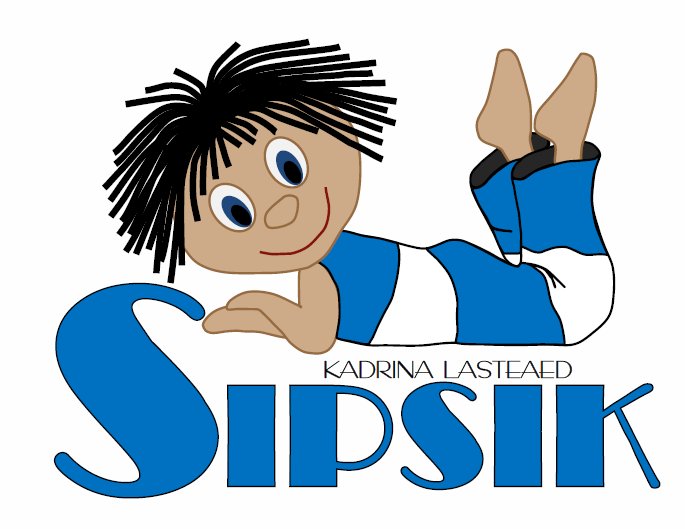 ARENGUKAVA2020-2025SisukordSissejuhatusKadrina lasteaed Sipsik arengukava aastateks 2020-2025 on dokument, mis määrab lasteaia arengu põhisuunad ja valdkonnad, tegevuskava aastateks 2020-2025 ja arengukava uuendamise korra. Kadrina lasteaed Sipsik arengukava lähtub lasteaia põhimäärusest, Kadrina valla arengukavast aastatel 2019-2035, koolieelse lasteasutuse seadusest, Eesti Vabariigi õigusaktidest, lasteaia sisehindamise tegevusplaani 2017-2019 aruandest, lastevanemate ja töötajate rahulolu uuringust 2018 ja 2017-2020 arengukava analüüsist.Arengukava koostamisel on lähtutud ka lasteaia missioonist, visioonist ja põhiväärtustest.Arengukava koostamiseks moodustati töörühm. Arengukava on valminud koostöös pedagoogilise nõukogu ja hoolekoguga. Tegevuskava koostamisel on analüüsitud õppe- ja kasvatustegevust ja juhtimist ning hinnatud nende tulemuslikkust.Läbi on viidud SWOT analüüs, mille põhjal on välja toodud lasteaia tugevused ja parenduse vajadused.Eelmise arengukava analüüsimise tulemustest, SWOT analüüsist, sisehindamise aruandest ja rahulolu uuringust ilmnes, et lasteaial on välja kujunenud kindlad traditsioonid ja toetav koostöö huvigruppide vahel, mida tunnustavad nii lasteaia töötajad kui ka koostööpartnerid. Järgmisel perioodil kavandame lasteaia eripära ja traditsioone hoida. SWOT analüüsist ja rahulolu küsitluste tulemustest selgus, et parendamist vajavad lasteaia erinevate tasandite koostöö oskused ja info liikumine lasteaias. Usume, et viie aasta pikkune periood annab piisavalt aega püstitatud eesmärkide täitmiseks.Arengukava 2020-2025 projekt kiideti heaks pedagoogilise nõukogu koosolekul 25.11.2019 ja hoolekogu liikmete poolt 26.11.2019 a. Arengukava avaldatakse veebilehel http://sipsik.kadrina.ee/ .I ÜldandmedKadrina lasteaed Sipsik on munitsipaallasteasutus, mille pidajaks on Kadrina Vallavalitsus. Lasteaed on avatud 7:00 – 18:30. MEIE AJALUGUSeoses tootmise laienemisega Kadrina Põllumajandustehnika Tootmiskoondises (edaspidi Kadrina EPT) suurenes ka ehitustegevus, Kadrina sai juurde uusi töökohti ja kasvas noorte perede arv. Vana lastesõim jäi kitsaks, ehitati uus majandite vaheline lasteaed. Alates 1976 aastast läks Kadrina Lasteaed EPT alluvusse.15. mail 1977 aastal avas Kadrina Lastepäevakodu oma uksed vastvalminud lasteaiaks ehitatud majas Pargi tn 5. Lasteaed oli mõeldud 280 lapsele. Tööd alustas 12 rühma: 8 aiarühma, 3 sõimerühma ja 1 ööpäevarühm. 80-ndate algus aastatel, kui lasteaedadele nimede panemine muutus populaarseks, sai ka Kadrina lasteaed endale nimeks Sipsik.Eesti Vabariigi alguses jäi lapsi vähemaks. „Lapsi sündis vähem ja lapsevanemaid heidutas kõrge lastevanemate tasu. Eelistati lapsi kodus hoida“ (Kadrina lastepäevakodu Sipsik kroonika 1945-1997). Noor vald hakkas tegema ümberkorraldusi, et lasteaia hoonesse koliks ambulatoorium. Lasteaia rühmasid koliti korteritesse. Hiljem, kui lapsi soovis rohkem lasteaeda tulla, jagati maja pooleks.Hoone renoveeriti aastatel 2004-2005. Siis kolis ka lasteaiast välja päevakeskus ja terve maja oli taas lasteaia päralt.Hulja Lasteaed-Algkoolis oli lasteaiarühmasid kaks. Lasteaed-Algkool lõpetas tegevuse 2002. aastal. Kooli klassid kolisid Kadrina Keskkooli ja kaks lasteaia liitrühma viidi Kadrina lasteaed Sipsik juhtimise alla. Sellest ajast saadik tegutseme ühise õppekava järgi oma traditsioone järgides.Laste arv kasvas jõudsalt ja alates 2003. aastast lisandus igal aastal üks rühm.2009. aastaks oli avatud 10 rühma Kadrinas ja 3 rühma Huljal.2018/2019 suleti üks rühm Kadrina majas laste arvu vähenemise tõttu ja seni väikese rühma nime all toiminud rühm muudeti sobitusrühmaks.2018. aastal alustati 1,5 aastaste laste vastuvõttu Huljal Jänku rühmas. 2019/2020 õppeaastal on Sipsiku lasteaias 12 rühma, neist 9 rühma asub Kadrinas Pargi tn 5 ja 3 rühma asuvad Huljal Tõnismäe 18.Kaheteistkümnest rühmast on kolm sõimerühma* ja 9 lasteaiarühma. Lasteaiarühmad liigituvad omakorda: üks sobitusrühm*, kolm liitrühma* ja viis aiarühma.Üheksas rühmas rakendatakse kahe õpetaja süsteemi, kahes rühmas 1+2 süsteemi*. Kadrina majas tegutseb Sipsiku Beebikool, mis käib koos oktoobrist maini üks kord nädalas.2020. aastal on vajadus muuta veel üks lasteaiarühm sobitusrühmaks. Sobitusrühma avamise vajadus tuleneb elust enesest. Erilist hoolt ja väiksemat õpi- ja arengukeskkonda  vajavate laste arv kasvab. Soovime järgida kaasava hariduse põhimõtteid ja võimaldada erivajadustega lastel kasvada ja õppida koos teiste lastega, samal ajal luues tingimusi nende igakülgseks arenguks. Koolieelse lasteasutuse riiklik õppekava täpsustab, et erivajadusega laps on laps, kelle võimetest, tervise seisundist, keelelisest ja kultuurilisest taustast ning isikuomadustest tingitud arenguvajaduste toetamiseks on vaja teha muudatusi või kohandusi lapse kasvukeskkonnas (mängu- ja õppevahendid, õppekasvatusmeetodid, õpetajate erialane ettevalmistus ja valmisolek, tugispetsialistide abi ja igapäevane toetus, väiksem laste arv rühmas). Meie tänast olukorda analüüsides otsustasime, et teise sobitusrühma avamine lasteaias on vajalik._____________________________________Sõimerühm* – lasteaiarühm, kus on kuni 3-aastased lapsed.Sobitusrühm* – lasteaiarühm, kus laste suurim lubatud arv väiksem kui teistes lasteasutuse rühmades, arvestades, et üks erivajadusega laps täidab kolm kohta.Liitrühm* – lasteaiarühm, kus on erineva vanusega lasteaiaealised lapsed.1+2 süsteem* – lasteaiarühm, kus on üks õpetaja, õpetaja assistent ja õpetaja abi.PERSONALKõrgharidusega õpetajaid ja tugispetsialiste on 23. Neist magistri või sellega võrdsustatud tasemele vastab 4 töötajat, keskeriharidusega on 6 õpetajat. Lasteaia personali iseloomustamiseks sobiks sõnad - pädev ja püsiv.2020. aasta jaanuarist, kui laste arv Jänku rühmas kasvab, alustab ka seal tööd õpetaja, keda abistavad õpetajaabid.2020. eelarveaastal on planeeritud töökorralduse muudatused. Seoses elektroonilisele valvesüsteemile üleminekuga kaotatakse öövalvurite ametikohad. Ühe Kadrina maja tavarühma muutmisega sobitusrühmaks tekib vajadus luua lisaks üks tugiisiku ametikoht.II Visioon, missioon, väärtused, arendamise põhimõttedVISIOONKadrina lasteaed Sipsik on sisuküllase arengukeskkonnaga lasteaed, kuhu laps tahab tulla, sest ta tunneb end siin hästi, kuhu vanem tahab oma lapse tuua, sest ta usaldab meid ja kus töötaja tahab töötada, sest tema tööd hinnatakse.MISSIOONMÄNGIDES, uurides, avastades, loodust hoides ja tervist edendades, arvestades laste erinevaid vajadusi ja tehes koostööd peredega, toetab Sipsik lapse kasvamist.LASTEAIAS VÄÄRTUSTATAKSE:Lasteaia põhiväärtused on sõnastatud meeskonnatööna, aitavad kujundada lasteaia kultuuri ja mõjutavad juhtimisstrateegia elluviimist. S - sõbralikkustI - innovaatilisustP - positiivsust ja paindlikkustS - suhtlemist ja viisakustI - isikupärasust ja loovustK - koostöödARENGU PÕHIMÕTTED VISIOONI JA MISSIOONI TÄITMISEKSLasteaias on kesksel kohal laps, otsuste tegemisel lähtutakse laste parimatest huvidest (märkame, julgustame, tunnustame, hoiame töökeskkonna positiivse ja turvalise).Lapse arengut toetavad kvalifitseeritud, motiveeritud ja koostööks valmis töötajad.Lasteaed on avatud ja paindlik, lasteaed on kogukonna aktiivne liige, juhtimine on kaasav ja koostööle orienteeritud.Lapse igakülgset arengut soodustab kodu ja lasteaia usaldusel põhinev koostöö. Eelmise arengukava analüüsist ja SWOT 2019 tugevustest selgusid, et lasteaia õppe- ja kasvatustegevuse kvaliteedi tagavad:- pädevad õpetajad;- kaasaegne õppekava, -meetodid ja -materjalid;- hästi toimiv tugisüsteem;- tervisedenemine;- head tingimused laste liikumisharjumuste kujundamiseks;- keskkonna ressursse hoidva ja loodusest hooliva suhtumise kujundamine;- õpikeskkonna arendamine;- traditsioonide järgimine.III Hetkeolukord ja arengusuunad EESTVEDAMINE JA JUHTIMINEStrateegiline juhtimine on protsess, mille käigus toimub pikaajaliste eesmärkide kaudu aktiivne lasteaia tuleviku kujundamine, koondades inimesi ühise eesmärgi nimel tegutsema.Lähtutakse kaasava juhtimise põhimõtetest. Personal on kaasatud lasteaia juhtimisse, on loodud arendustöörühm, kes on välja töötanud lasteaia tunnustamissüsteemi ja töötajate asenduste korraldamiste korra. Arendusrühma kuuluvad personali esindajad, ametiühingu esindaja ja juhtkond. Ka arengukava koostamiseks on loodud töörühm, kelle ettepanekute ja arvamustega arvestatakse.Järjepidevalt uuendatakse ja korrastatakse lasteaia dokumentatsiooni. Kujundatakse ühiseid väärtuseid meeskonnatöö tõhustamiseks.2018. aastal viidi läbi rahulolu uuringud personalile ja lapsevanematele. Rahulolu uuringust selgus, et nii lasteaia töötajad kui lapsevanemad hindavad lasteaias väljakujunenuid kindlaid traditsioone. Uuringu andmetel vajaksid parendamist info liikumine lasteaias ja lasteaia erinevate tasandite koostöö.PERSONALI JUHTIMINEPersonalijuhtimine on protsess, mille käigus personal arendab ja kasutab oma võimeid eesmärkide saavutamiseks.Lasteaias on kvalifitseeritud ja püsiv personal. Toimub järjepidev personali arendamine ja koolitamine. Teemadeks on erivajadustega arvestamine, robotika ja haridusrobotid, õuesõpe ja keskkonnahoid. Ühiselt mõeldakse, tehakse ettepanekuid, milliseid sisekoolitusi majja tellida. Võimalusel arvestatakse soovidega koolitusteks väljaspool lasteaeda. Kirjutatakse koolituste finantseerimiseks projekte, mille eest vastutab direktor.Ürituste ettevalmistusse ja läbiviimisesse kaasatakse vajadusel õpetaja abisid ja abipersonali.Parendamist vajab ametikohtade vajaduste järjepidev hindamine. Rohkem tööjõudu rakendada laste hüvanguks. Pöörata tähelepanu rahulolu uuringute kokkuvõtete tegemisele ning kasutada tulemusi süsteemses parendustegevustes.KOOSTÖÖ HUVIGRUPPIDEGAHuvigrupid on isikud, organisatsioonid ja grupid, kes on huvitatud või mõjutatud lasteaia toimimisest ja käekäigust. Koostöö muudab lasteaia kogukonna osaks, aktiivseks liikmeks.Lasteaial on võimalus toetava koostöö tulemusel luua laste ja perede kaudu üldiseid kogukonna hoiakuid ja väärtushinnanguid. Lasteaia suhted erinevate huvigruppidega on avatud ja toetavad. Ühistegevused, mis mõeldud kogukonnale, on ühteaegu eesmärk omaette, samas ka hea vahend kogukonnatunde tekitamiseks.Lastevanemate rahulolu uuringust selgus, et vanemad on lasteaiaga üldjoontes rahul, hinnatakse õpetajate pädevust, lasteaia traditsioone, head õppe- ja kasvatustöö kvaliteeti. Koostöö Kadrina Keskkooliga on süvenenud viimastel aastatel infotehnoloogia (edaspidi IT) valdkonnas. Lasteaia koolitustel on osalenud ka kooli õpetajad.Koostöö areneb ka teiste lasteaedadega: Kullatera lasteaed ja IT valdkond, Võsu lasteaiad ja projektiõppe kogemused, Mäetaguse lasteaed ja meeskonnatöö. Lasteaial on asjalik koostöö hoolekogu ja lastevanematega. Lasteaia õue mänguväljaku vahendite soetamiseks korraldas hoolekogu Heategevusliku Tuluõhtu.Headeks koostöö partneriteks on ka vald, kultuurikoda, raamatukogu, tervisekeskus, teised lasteaiad, Rajaleidja jne.RESSURSSIDE JUHTIMINEHoiame hästi toimivana ja arenevana lasteaia õppe- ja kasvatusprotsessi, kasutades ressursse mõistlikult. Ressursiks on töötajad, raha, ruumiline keskkond (majad ja õuealad), tehnoloogiline keskkond (seadmed ja õppevahendid), partnerid, informatsioon ja aeg.Lasteaias on kaasaegsed õppe- ja mänguvahendid. Kadrina maja õueala on renoveeritud ja Hulja õueala saanud uue ronila. HITSA toel ja lasteaia eelarvest soetati uusi haridusroboteid, mida kasutatakse nii õppe- kui ka huvitegevuseks.Parendamist vajaks õpi- ja kasvukeskkonna mängu- ja õppevahendid kui ka inventari uuendamine ja ruumide parem kasutamine töökeskkonnas. Info liikumine vajab parendamist nii personali hulgas kui ka lapsevanema ja lasteaia vahel. Infot jagatakse suuliselt, e-kirjaga, rühma stendil ja Eesti Lasteaedade Internetipõhise Infosüsteemis ELIIS (edaspidi ELIIS).Renoveerimist vajab Kadrina maja fassaad ja katus.ÕPPE- JA KASVATUSTEGEVUSLasteaia põhiprotsess on õppe- ja kasvatustöö, mille tähtsaim ülesanne on lapse arenguks vajalike tingimuste loomine.Õppetöö aluseks on lasteaia õppekava. Õppekava toetab õppetegevuste planeerimist kõigis valdkondades. Õppekava on kooskõlastatud riikliku õppekava muudatuste ja täiendustega. Õpetajad jälgivad ja hindavad laste arengut ja annavad sellest vanematele tagasisidet läbi arenguvestluste.Lapsi toetava tugisüsteemi toimimine on andnud häid tulemusi probleemide ennetamisel ja lahendamisel. Last toetatakse nii sobitusrühma, kui aiarühma tingimustes. Meil on lasteaias kaks eripedagoogi ja tugiisik. Samuti 0,25 kohaga logopeed.Laste looduse tundmist ja loodusega sõbraks olemist toetavad Keskkonnainvesteeringute keskuse (KIK) rahastusel toimuvad väljasõidud ja üritused. Samuti täienevad võimalused õuesõppeks mõlema maja õuealadel. Õuesõppe ala kasutamiseks Kadrina majas on vaja jätkuvalt sõlmida uusi koostöö kokkuleppeid rühmade meeskondade vahel. Ka Hulja maja kollektiivil on soov luua õuesõppeks uusi paremaid tingimusi.Oleme liitunud tervist edendavate lasteaedade võrgustikuga (TEL). Meil on loodud tervisemeeskond, kellel on oma tegevuskava. Liikumine, tervislikud toitumisharjumused ja sport on prioriteediks.Kasutame julgelt õppe- ja kasvatustegevustes ka haridusroboteid ja muid IT vahendeid. Elektroonika- ja robootikavahendeid kasutatakse erinevates tegevustes selleks, et valmistada lapsi ette keerulisemate programmeerimisülesannetega koolis. On ju Kadrina tuntud oma IT valdkonna tugevusega.IV Arengukava uuendamise kordArengukava tegevuskava hõlmab viit eelseisvat aastat. Tegevuskava uuendatakse sisehindamise tulemuste põhjal enne järgmise õppeaasta algust koostöös pedagoogilise nõukogu ja hoolekoguga. Üldandmeid uuendatakse vastavalt vajadusele või seose muutustega haridusalases seadusandluses ja arengukava tähtaja möödumisel.Direktor esitab enne kinnitamist arengukava ja selle muudatused heakskiidu saamiseks pedagoogilisele nõukogule ja lasteaia hoolekogule. Arengukava kinnitab Kadrina Vallavolikogu.Tegevuskava 2020-2025EESTVEDAMINE JA JUHTIMINEVisioonist, missioonist ja põhiväärtustest tulenevate eesmärkide rakendamine igapäeva tegevustesse.PERSONALIJUHTIMINELaste arengut toetavad kvalifitseeritud, motiveeritud ja koostööle orienteeritud töötajad.KOOSTÖÖ HUVIGRUPPIDEGALasteaed on kogukonna aktiivne liige.RESSURSSIDE JUHTIMINERessursside ökonoomne kasutamine.Keskkonna ressursse hoidev kaasaegse ja turvalise õpi- ja töökeskkonna loomine.ÕPPE- JA KASVATUSPROTSESSLaps on mitmekülgselt arenenud – õppekasvatusprotsessi toetavad: õuesõpe, aktiivõppe meetodite kasutamine, avastamine, uurimine, haridusrobotite ja nutikate vahendite kasutamine, tervise edendamine ja liikumine, toimiv tugisüsteem, õppeprotsessi terviklikkus ja integreeritus.STATISTIKALaste sünnid vallas:2014 – 41 last2015 – 41 last2016 – 45 last2017 – 43 last2018 – 57 last2019 – 39 last (novembri seisuga)Laste arv Kadrina lasteaed Sipsikus:2015 – Kadrina – 196 last/ Hulja – 45 last2016 – Kadrina – 193 last/ Hulja – 44 last2017 – Kadrina – 174 last/ Hulja – 37 last2018 – Kadrina – 160 last/ Hulja – 34 last2019 – Kadrina – 162 last/ Hulja – 41 lastÜhe töötaja kohta on lasteaias 4,7 last.Ühe pedagoogi kohta on lasteaias 8,8 last.Eripedagoogi tugiteenused lasteaias.Lasteaias võib eripedagoogi tugiteenus seisneda individuaalses, paaris- ja/või väikerühma tegevustes. Sisuks on lapse üldoskuste ja kõne arengu hindamine ning toetamine, et ennetada ja leevendada lapsel esinevaid raskusi rühmaõpetaja pakutavates õppe- ja kasvatustegevustes. Eripedagoogil on ettevalmistus, kuidas otsida erivajadustega lapsele sobivad lahendused, sh luua hindamis- ja õppevahendid, õpetada teda samm-sammult. Näiteks kui lapsel esineb sageli käitumisprobleeme, siis rühmaõpetaja reageerib ja lahendab tekkinud olukordi. Eripedagoog analüüsib, mis tunded ja olukorrad need on, millega lapsel on vaja õppida toime tulema; kuidas vähehaaval seda õppida/õpetada; mida saab rühmakeskkonnas muuta, et lapsel oleks võimalik uusi oskusi harjutada.Eripedagoog märkab eakaaslaste seas eristuvat õppijat, hindab tema õppimise eripära olemust ja ulatust ning saadud teabest lähtudes kujundab õpikeskkonda ning õpetab last.Kadrina lasteaed Sipsikus vajab eripedagoogilist abi 2019 aastal 63 last (Eesti Hariduse Infosüsteem - sept. 2019).Neist 12 last vajab eesti keele kui teise keele tugiõpet, 34 last vajab logopeedilist abi (puuduvad häälikud, kõneravi), 7 last individuaalset õpiabi kooliks ettevalmistamiseks. Samuti vajatakse sotsiaalpedagoogilist nõustamist ja tegevusteraapiat. Tugiisiku vajadus on täna lasteaias 4 lapsel (Mõmmiku rühmas tugiisik olemas, toetamas hetkel 2 last).Asutus Kadrina Lasteaed SipsikRegistrikood75007853Kodulehthttp://sipsik.kadrina.ee/Aadress Pargi 5, Kadrina Aadress Tõnismäe 18, HuljaTelefonKadrina 3255084TelefonHulja 3233110Kadrina Lasteaed Sipsik personal 2019. aastalKadrina Lasteaed Sipsik personal 2019. aastalKadrina Lasteaed Sipsik personal 2019. aastalKadrina Lasteaed Sipsik personal 2019. aastalDirektorDirektor1,01,0ÕppejuhtÕppejuht1,01,0HULJAHULJAKADRINAKADRINAAmetinimetusKohtaAmetinimetusKohtaõpetaja5,0õpetaja16,0õpetaja abi3,0õpetaja abi9,0assistent1,0assistent2,0muusikaõpetaja0,25muusikaõpetaja1,0majandusjuhataja 1,0majandusjuhataja/juhiabi1,0koristaja1,0liikumisõpetaja1,0öövalvur 2,0tervisedendus õpetaja1,0eripedagoog2,0logopeed 0,25tugiisik1,0laohoidja1,0koristaja1,0remonditööline0,5öövalvur2,0Tegevus202020212022202320242025Finant-seerimiseallikadSaavutatav tulemusVastutajaDokumentatsiooni uuendamine.Kodukord, ametijuhendid, arenguvestluste läbiviimise kordXXXXXXeelarveJuhtimisalast dokumentatsiooni on ajakohane.direktorArengukava koostamine ja rakendamineXXXXXXeelarve, projektidLasteaia arengukava, tegevuskava ja sise-hindamissüsteem on omavahel seotud.direktorSisehindamise korraldamine, aruanneXXXXXXeelarveSisehindamise aruanne on koostatud.direktor,õppejuhtArendustöö edendamineProjektide kirjutamine, ürituse korraldamine, koostöövõrgustiku laiendamine-kool, vald, tervisekeskus, teised lasteaiad, spordihoone, Rajaleidja, raamatukoguXXXXXXeelarveMitmekesisem õpi- ja kasvukeskkond.direktor,õppejuht,tervise-meeskondKoostöös kohaliku omavalitsusega uuendada lasteaeda astumise ja väljaarvamise kordXLoodud kehtiv dokument.valla-sekretär,direktorTunnustamissüsteemi arendamineXXXXXXeelarveSuurenenud töötajate arusaam lasteaia eesmärkidest, enda rollist ning vajalikkusest.arendus-meeskondRahulolu küsitlus personalile ja vanemateleXXXeelarveRahulolu küsitluse kokkuvõte.juhtkondÕpetajate töö eneseanalüüsXXXXXXeelarveÕpetajate töö eneseanalüüs on aluseks koolitus-vajaduse hindamiseks. Õpetajad mõtestavad oma tegevust õpetajana.õpetajad,õppejuhtInfo liikumise tõhustamineXXXXXXÕpetajad, assistendid ja õpetaja abid kasutavad ELIISi info hankimiseks ja edastamiseks.juhtkond,õpetajadLasteaia koha võimaldamine 1,5 aastastele lastele Hulja majasXXXXXXeelarveAvatud Jänku rühm valla noorimatele lasteaia lastele.direktorTegevus202020212022202320242025Finant-seerimiseallikadSaavutatav tulemusVastutajaHinnata personali koolitusvajadust ja toetada õppimistXXXXXXeelarve,projektidKoolitusteemad lähtuvad personali koolitussoovidest. Koolitused aitavad omandada oskusi õppeprotsessi tulemus-likult juhendada.  direktor,õppejuhtKorraldada sisekoolitusi ja võimalusel osaleda väliskoolitustelXXXXXXeelarve, projektidKoolitatud personal.direktor, õppejuhtEneseanalüüsil põhinevad arenguvestlusedXXXXXXMotiveeritud töötajad.direktor,õppejuhtVäljasõidud, kogemusõppereisid, praktikad personalileXXXXXXeelarve,projektidAvaram silmaring, õppimine teistelt.direktor,õppejuhtPersonali kaasamine otsustusprotsessiXXXXXXLoodud töörühmad, toimib kaasav juhtimine.juhtkondPersonali vajaduse hindamine (tugiisik sobitusrühma, psühholoogi teenus)XXXXXXeelarveLasteaial on sujuvalt toimiv meeskond.direktor,õppejuhtMeeskonnatööd edendavate õpiürituste korraldamiseks projektide kirjutamineXprojektituluHead töösuhted tagavad motiveeritud mees-konna.direktor,õppejuhtHuljale liikumisõpetaja leidmineXXeelarveLapse füüsiline areng on toetatud.direktorLogopeedi ametikoha täitmineXXeelarvedirektorTegevus202020212022202320242025Finant-seerimiseallikadSaavutatav tulemusVastutajaLastevanemate ja hoolekogu kaasamine erinevatel üritustelXXXXXXeelarve,projektidKoostöö mitmekesisus.direktorOsalemine piirkonna ja maakonna laste üritustelXXXXXXeelarve,projektidLiikumispidu Muusikapäevõpetajad,õppejuht, direktorLähikonnas olevate asutuste võimaluste kasutamineSA Kadrina Sport, Kadrina Raamatukogu, Kadrina Kultuurikoda, koostöö omavalitsusegaXXXXXXeelarve,projektidPõnevad üritused, avatus, koostöö.direktor,õppejuht,tervise-meeskondKoostöö Kadrina KeskkooligaXXXXXXeelarve,projektidRobootika huviring, CADrobotics korral-damine maakonna laste-aedadele.Eelkool, kooliga ja õpetajatega tutvumine. Kooliõpilaste loovtööde praktikabaasiks olemine.direktor,õppejuhtLasteaia kodulehe uuendamineXXXXXXeelarveInfo kiirem levimine ja parem kättesaadavus. Lasteaia hea maine.direktor, õppejuht,töörühm Huviringide tegevuse korraldamineXXXXXXeelarve,lapse-vanemadErinevad huviringid Kadrinas ja Huljal – tantsuring, jalgpall, lauluring, spordiring.õppejuhtLastevanemate ja personali kaasamine terviseedendusseXXXXXXprojektideelarveSüdamekuu üritused lastele, lastevanematele ja personalile.tervise-meeskondLapsevanematega peetavate arenguvestluste korraldamineXXXXXXeelarveTagasiside lapse arengust ja info vahetamine.õpetajadÕuesõppeala järjepidev arendamineXXXXXXeelarve,projektidÕuealal kasvavatele puudele sildid, tööriista-kuuri organiseerimine (kastid, korvid, sildid).juhtkond,õpetajadToetuse taotlemine lasteaia tegevuste finantseerimiseks välisrahastuse toel: KIK, Innove, Hitsa, KULKA Erasmus XXXXXXprojektidMitmekesisem lasteaiaelu.juhtkond,tervise-meeskondKadrina Keskkooli õpilastele loovtööde partneriks olemineXXXXXXeelarve,projektidMitmekesisem lasteaiaelu.juhtkondTegevus202020212022202320242025Finant-seerimiseallikadSaavutatav tulemusVastutajaElektroonilise valvesüsteemi paigaldamine Kadrina ja Hulja lasteaia majadeleXeelarveTurvaline keskkond.direktorKadrina maja fassaadi remontXXeelarveTurvaline ja ilus lasteaed.direktorÕueala mänguväljakute õlitamine, sõimeaia värvimineXXXeelarveHoitud ja korras territoorium.direktor,majandus-juhatajaRühmainventari uuendamine Kadrinas ja HuljalXXXXXXeelarveLastel on kasvule ja ealisele arengule kohane keskkond.majandus-juhataja,direktorKabinettide ruumi ressursi ökonoomne kasutamine ja inventari uuendamineXXeelarveKabineti süsteem on läbimõeldud ja vastab töötajate vajadustele.direktor,majandus- juhatajaRemondiplaani koostamineXXXXXXeelarveRohkem läbimõeldud remondiplaan.majandus-juhataja,direktorPakendi ja paberikonteinerite soetamineXeelarveKeskkonnahoidliku kollektiivi kujundamine.direktorPrügi sorteerimiseks korrastada rühmade  prügikastid, lisada sildid.XeelarveParem keskkonna-teadlikkus.majandus-juhatajaValgustussüsteemi uuendamine mõlemas majasXXXeelarveParemini valgustatud rühmaruumidmajandus-juhataja,direktorKatuse ja katuseluugi remont Kadrina majasXeelarveKorras ja vettpidav katus.majandus-juhataja,direktor Hulja majas tugispetsialistidele tööruumi väljaehitamineXXeelarveKorras tööruum.majandus-juhataja,direktorHulja maja liivakastide uuendamine, kaugushüppe kasti rajamineXeelarveMitmekesisem õueala.majandus-juhataja,direktorKöögi ventilatsiooni puhastamineXXXXXXeelarveTuleohutum köök.direktor,majandus-juhatajaSuurendada omatulu ürituste rahastamiseks läbi projektide. XXeelarve,projektidMitmekesisem ürituste kava.majandus-juhataja,direktorVõimlemismattide vahetamine Kadrina majas Ventilatsiooni uuendamine Kadrina maja võimlasXXeelarveParemad ja tervislikumad sportimisvõimalused.majandus-juhataja,direktor Kadrina eripedagoogi kabineti ventilatsiooni paigaldamine XeelarveParem töö- ja õpi-keskkond.majandus-juhataja,direktorMesimummi, Pöialpoisi, Tõruke rühma kanalisatsiooni hooldusremontXeelarveKorras rühmaruum.majandus-juhatajaUued sildid ustele Xeelarvedirektor, majandus-juhatajaSildid suuna näitamiseks õuesXeelarvedirektor, majandus-juhatajaTegevus202020212022202320242025Finant-seerimiseallikadSaavutatav tulemusVastutajaTerviseedenduse arendamine lasteaiaslaste tervise toetamineturvalise psühho-sotsiaalse keskkonnaarendamine ujumise algõpetusterviseõpetuse vahendite täiendamineXXXXXXeelarve,projektidTervemad lapsed, teadlikumad vanemad. Kooliminekuks ujumiskogemus saadud.tervise-meeskondTugisüsteemide arendamine erivajadustega laste arengu toetamiseksXXXXXXeelarve,projektid Paranevad erinevate vajadustega laste kasvu- ja õpitingimused, perede rahulolu.direktor, tugi-meeskondErivajadustega lastele individuaalse arenduskava koostamineXXXXXXeelarve,projektidKoostatud arenduskava.tugi-meeskond, õpetajadLaste arengu analüüsimine ja tagasiside andmine lapsevanemalearengumappide täiendaminelaste koolivalmiduse hindamine ja koolivalmiduskaartide väljastamineXXXXXXeelarveParem ülevaade lapse arengust.õpetajad,tugi-meeskond, juhtkondLapsevanemate toetamine, nõustamine õppe- jakasvatusküsimustesLapsevanematele koolituste korraldamineXXXXXXXeelarve,projektidTeadlikumad lapsevanemad.õpetajad, tugi-meeskond, õppejuht, direktor,hoole-koguAndeka lapse toetamineHuvialaringide vahendamine laste võimekuste ja huvide avastamiseks ning arendamiseksXXXXXXeelarve, lapse-vanemadValikud erinevate huvi-aladega tutvumiseks.Huviringides osalemine toetab laste arengut. Paranenud rahuloluhuviringide tegevusega.õppejuhtÕppekava uuendamine Õppekava rakendumise analüüsimine ja vajadusel täiendamineXXXXeelarveKaasaegne õppekava, tulemuslik õppe- ja kasvatustöö juhtimine, läbiviimine.õppejuhtHaridusrobotite ja nutiseadmete kasutamine õppe-kasvatustöös STEAM (teadus-, tehnoloogia-, inseneeria-, kunsti- ja matemaatika oskuste arendamine)XXXXXXprojektid, eelarveKaasaegsed õppe-vahendid aitavad äratada ja hoida laste huvi õppimisprotsessis .õppejuhtIT võimaluste rakendamine õppe- ja kasvatustöösXXXXXXprojektid, eelarveRohkem võimalusi uut infot saada ja info kiirem liikumine.juhtkondÕppekava toetavate projektide kirjutamineArendusprojekt Innovele 2020/2021 õ/aXXXXXXXeelarveParemad võimalused uurimisteks ja avasta-misteks looduses ja erinevates õppekohtades.Hea koostöö teiste lasteaedadega.juhtkond Kasutatavate õppemetoodikate analüüs, uute metoodikatega tutvumineXXXXXXeelarveRohkem võimalusi õppetegevuste mitme-kesistamiseks. Lapsed on paremini kaasatud õppi-misse tulevikuoskuste omandamiseks. õpetajad,õppejuhtÕuesõppe keskkonna arendamine Kadrinas ja Huljalõuesõppe vahendite täiendamineXXXXXXeelarveMitmekesiseid tegevusi ja õppimisvõimalusi pakkuv õueala.juhtkondLasteasutuses keskkonnahoidliku suhtumise kujundamine taaskasutatavate vahendite kasutamine paberi ja pakendite sorteeriminekeskkonnateadlikkust suurendavate õpitegevuste ja õppekäikude korraldamineXXXXXXeelarve,projektidKeskkonnateadlikumad töötajad ja lapsed.juhtkondTraditsioonide hoidmine ja täiustamineXXXXXXeelarve,projektidjuhtkond,õpetajad